КОМПАНИЯ  «ЭФФЕКТ»Российская Федерация г. Астрахань ул. Пер. 2 Самойлова, 47Тел: 8 8512 320175; 89275705958: e-mail: auja2014@yandex.ruУважаемые господа!Предлагаем  рассмотреть условия  взаимовыгодного сотрудничества, по  оказанию услуг очистки внешних и внутренних поверхностей от ржавчины, накипи и других всевозможных отложений, а также поставки нашего продукта для ваших нужд.НАЗНАЧЕНИЕ услуги  (продукта): Предназначено для удаления накипи, ржавчины и других отложений с внутренних и наружных поверхностей труб теплообменников, котлов, бойлеров, конденсаторов, систем отопления, радиаторов тепловозов, турбин, насосного и другого теплотехнического оборудования; для очистки от ржавчины и отложений металлических конструкций перед покраской.
Предназначено для применения на предприятиях энергетики, теплоснабжения, коммунального хозяйства, водоснабжения, котельных, в системах отопления и водоснабжения подвижного состава.ОПИСАНИЕ ПРОДУКТА: Проблема солеотложения на внутренних поверхностях теплотехнического оборудования напрямую связанна с вопросами энергоэффективности. Достаточно вспомнить, что отложения в котлах и теплообменника толщиной в 1 мм. приводят к  перерасходу топлива в среднем на 6-8%. В тех же случаях, когда нет возможности осуществить качественную водоподготовку толщина накипи может достигать 4-6 мм., что приводит к перерасходу топлива уже на 35-50%. Если все это перевести на язык денег, то финансовые потери компаний могут составлять десятки, а то и сотни миллионов рублей. 
Уникальное комплексное средство по решению вопросов солеотложения на теплотехническом оборудовании (теплообменных аппаратов, котлов, бойлеров, отопительных систем, нагревательных элементов, трубопроводов и пр.).
 Средство  обладает рядом преимуществ перед аналогами, существующими на российском рынке:Благодаря уникальному составу действует на весь комплекс сложносоставных неорганических отложений. Отложения переходят в растворимое состояние, и отсутствует риск засорения оборудования или системы нерастворимым остатком; Средство имеет минимальную коррозирующую способность и позволяет обрабатывать сложные технические устройства, выполненные из разнообразных металлов и сплавов, в том числе латуни и меди; не разъедает обрабатываемую поверхность и не разрушает прокладки, уплотнители, детали узлов, сварные швы, при этом показывает высокую эффективность удаления отложений и защиту металла от коррозии;В процессе взаимодействия и удаления отложений происходит пассивация поверхности,  т. е. образуется защитный слой, который препятствует последующему ржавлению;Средство  позволяет проводить эффективную очистку за 6-8 часов без разбора оборудования, что делает возможным проведение очистки и в зимнее время года, что особенно важно, если необходимо привести объект в рабочее состояние в кратчайшие сроки;Применение нашего средства позволяет существенно продлить срок службы теплотехнического оборудования, соответственно, сократить затраты на его замену;Средство поставляется в виде концентрата и разбавляется водой в больших пропорциях.Средство для удаления минеральных отложений используется для очистки широкого спектра теплообменных аппаратов, котлов, бойлеров, отопительных систем, нагревательных элементов и трубопроводов.
Продукт прошел испытания и успешно применяется на более чем четырехстах предприятиях ЖКХ на территории России, Казахстана, Украины, Болгарии, Италии и т.д.
Сделать заказ или получить консультацию по вопросам о реализации комплексного средства  можно по телефону: 8 8512 320175; 89275705958;   e-mail: auja2014@yandex.ru

Средство представляет собой оптимизированную смесь минеральных и органических кислот, комплексонов, эффективных ингибиторов коррозии, функциональных добавок.
Концентрат подлежит разбавлению водой в соотношении 1:5-1:15 в зависимости от количества и типа отложений.
В состав входит ряд новых компонентов, благодаря которым средство растворяет отложения значительно быстрее и эффективнее, чем минеральные кислоты, а коррозионное воздействие на металлы в несколько раз ниже (и не превышает допустимых значений).Может применяться как при сезонных очистных работах, так и в целях профилактики, в процессе эксплуатации теплообменного оборудования. Средство может быть использовано при температурах от минус  -25°С  до плюс +25°С.ХАРАКТЕРИСТИКИ: мы отчистим  все до блеска!!!Внешний виджидкость от желтого до темно-коричневого цветаКоррозионное воздействие на ст. 3 водного раствора средства 1:5, г/см2чне более 0,25Плотность, г/см31,10-1,35Упаковкапластиковые емкости 20-200 лБЕЗОПАСНОСТЬ ПРОДУКЦИИ:БЕЗОПАСНОСТЬ ПРОДУКЦИИ:Продукт относится к 3 классу опасности по ГОСТ 12.1.007 (вещества умеренно опасные). Коррозионное вещество. Содержит кислоту. Вызывает раздражение кожи, серьезное раздражение дыхательных путей и органов зрения.
Средства индивидуальной защиты: защитные очки, резиновые перчатки, защитная одежда, респиратор РПГ-67 (патрон марки «В»).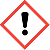 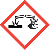 H315; H319; H335;
ОПАСНО